Если случилась беда.   Что делать, если вы провалились в холодную воду:- не паникуйте, не делайте резких движений, стабилизируйте дыхание;- раскиньте руки в стороны и постарайтесь зацепиться за кромку льда, придав телу горизонтальное положение по направлению течения;
- попытайтесь осторожно налечь грудью на край льда и забросить одну, а потом и другую ноги на лед;- если лед выдержал, перекатываясь, медленно ползите к берегу;- ползите в ту сторону – откуда пришли, ведь лед здесь уже проверен на прочность.Если нужна Ваша помощь:
- вооружитесь любой длинной палкой, доскою, шестом или веревкою, можно связать воедино шарфы, ремни или одежду;
- следует ползком, широко расставляя при этом руки и ноги и толкая перед собою спасательные средства, осторожно двигаться по направлению к полынье;- остановитесь от находящегося в воде человека в нескольких метрах, бросьте ему веревку, край одежды, подайте палку или шест.- осторожно вытащите пострадавшего на лед, и вместе ползком выбирайтесь из опасной зоны;
- ползите в ту сторону – откуда пришли;
- доставьте пострадавшего в теплое место, окажите ему первую помощь – снимите с него мокрую одежду, энергично разотрите тело (до покраснения кожи) смоченной в спирте или водке суконкой или руками, напоите пострадавшего горячим чаем и ни в коем случае не давайте пострадавшему алкоголь – в подобных случаях это может привести к летальному исходу.Помните – Ваша безопасность в Ваших руках!В случае любого происшествия на воде немедленно звоните по телефонам:112 – единая служба спасения;01, 101 – МЧС России по Чувашской Республике;8 (83540) 2 – 13 – 47 – оперативный дежурный единой дежурно – диспетчерской службы Чебоксарского района;8(8352)77 – 02 – 60 – дежурный Новочебоксарского инспекторского участка ФКУ «Центр ГИМС МЧС России по Чувашской Республике – Чувашии»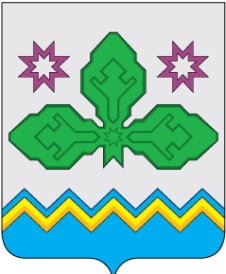 Администрация Чебоксарского районаЧувашской РеспубликиПАМЯТКАдля детей и их родителей«Соблюдение мер безопасности на водоемах в осенне-зимний период»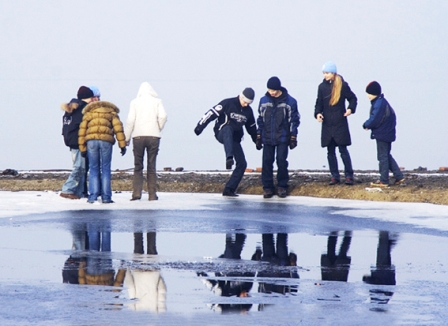 ОПАСНО! Во избежание несчастных случаев необходимо выполнять основные правила поведения на льду! 1. Прежде чем ступить на лед, внимательно посмотрите перед собой. Опасные места на льду, как правила, темнее остальных. Непрочен мутный лед, ноздреватый, малопрозрачный и беловатый. Одним из самых опасных мест считается спуск на лед: в полосе его "примыкания" к суше часто бывают трещины. Особая осторожность нужна после снегопадов, когда под слоем снега не видны трещины, полыньи, проруби. 2. Безопаснее всего переходить по прозрачному льду, имеющему зеленоватый оттенок, придерживаться проторенных дорожек. Переправляться лучше группой, соблюдая дистанцию, друг от друга 5-6 метров. 3. Прочность льда проверяют пешней или толстой палкой, ударяя ею (2-3 раза в одно и то же место) как можно дальше впереди себя. Не следует испытывать прочность льда ударами ногой, так можно и провалиться. 4. Лыжникам перед выходом на лед рекомендуется снять петли палок с кистей рук и лямку рюкзака с одного плеча, а также расстегнуть крепления лыж. Эти приготовления обеспечат свободу движений в случае неожиданного провала под лед. Что же делать, если вы попали в воду? Главное - не паниковать! Постарайтесь сразу широко раскинуть руки, чтобы удержаться на поверхности. Сохраняйте самообладание, чтобы удержаться на поверхности воды. Не кричите, если рядом никого нет – вы только зря потратите силы. Попытайтесь, не обламывая кромку льда и не делая резких движений, выбраться на твердый лед, двигайтесь лежа, в сторону от опасного места. Надо взять за правило: выходя на лед водоема, брать с собой пару больших гвоздей (при помощи их легче подтягиваться на лед). Если на ваших глазах человек провалился под лед - немедленно крикните ему, что идете на помощь. Приближаться к полынье нужно только ползком, иначе также можно оказаться воде. Лучше подложить под себя какой-либо деревянный предмет (доску, лыжи, палки) для увеличения площади опоры. Бросать тонущему веревки, связанные ремни, шарфы, а также санки, лыжи или длинномерные предметы нужно за 3-4 метра от полыньи. Наилучший способ согреть человека – снять с него мокрую одежду, раздеться самому и лечь рядом в спальный мешок. Инструктаж по обеспечению безопасности детей в осеннее – зимнийПравила перехода по льду водоемовЭто нужно знать!- безопасным для человека считается лед толщиною не менее 10 сантиметров в пресной воде и 15 сантиметров в соленой;- в устьях рек и притоках прочность льда ослаблена, лед непрочен в местах быстрого течения, бьющих ключей и стоковых вод, а также в районах произрастания водной растительности, вблизи деревьев, кустов и камыша;
- если температура воздуха выше 0 градусов держится более трех дней, то прочность льда снижается на 25%;- прочность льда можно определить визуально: лед голубого цвета – прочный, белого – прочность его в 2 раза меньше, серого, матово-белого или с желтоватым оттенком – лед ненадежен.Опасные места у водоемов